Page 249. Exercice 5. Attention aux unités.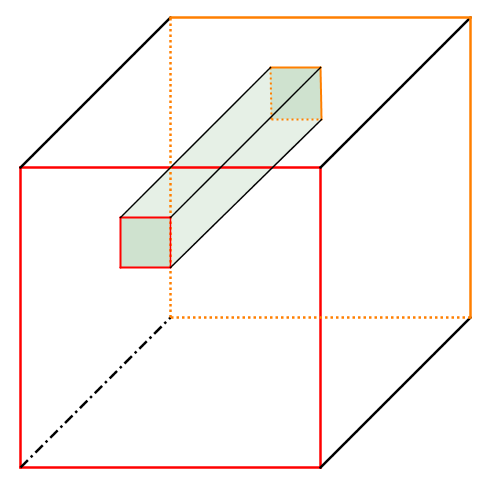 a. Un cube de côté 1,2 m est percé de part en part par un trou fait à partir d'un carré de côté 12 cm.Calcule le volume du solide obtenu.b. Calcule en cm3 le volume de ce solide.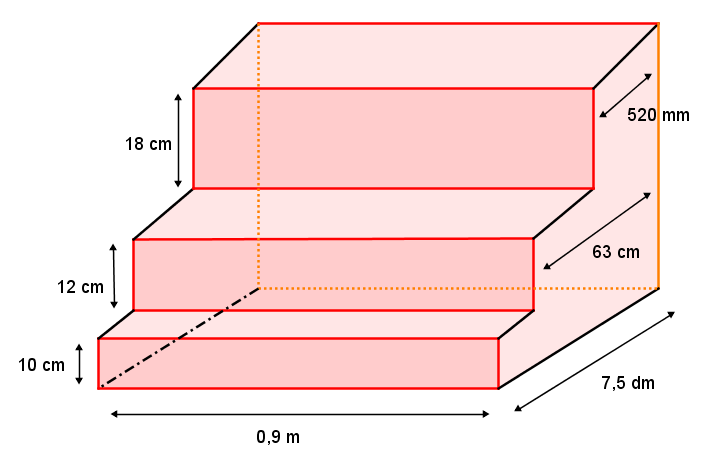 